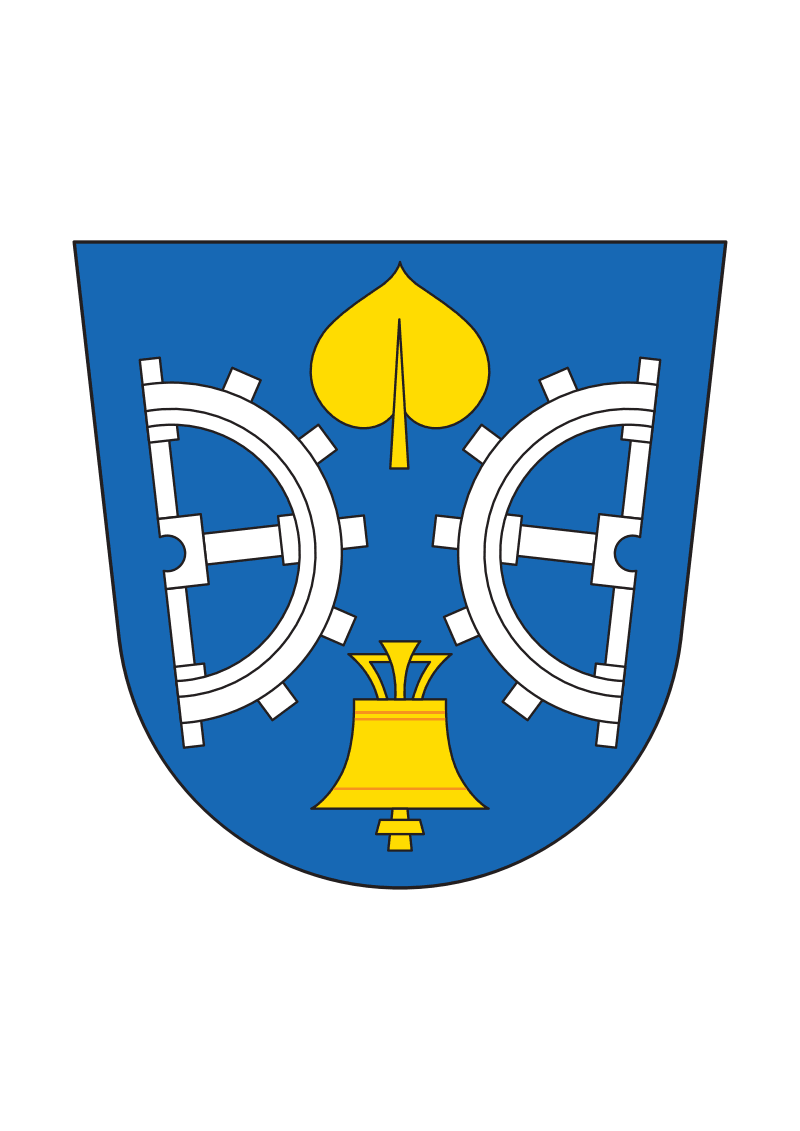 Obec Sedlicese sídlem v Sedlici č.p. 19, 262 42 Rožmitál pod Třemšínem                                     Výroční  zprávapodle § 18 zákona č.106/1999 Sb., o svobodném přístupu k informacím, v platném znění za rok 2019Obec Sedlice jako povinný subjekt podle zákona č.106/1999 Sb. o svobodném přístupu k informacím je povinna zveřejnit vždy do 1. března výroční zprávu za předcházející kalendářní rok o své činnosti v oblasti poskytování informací.Předmětem výroční zprávy je souhrnná evidence písemných žádostí fyzických a právnických osob o poskytnutí informace, které byly v roce 2019 vyřizovány Obcí Sedlice dle zákona č.106/1999 Sb., o svobodném přístupu k informacím, ve znění pozdějších předpisů.Přehled činnosti v oblasti poskytování informací za rok 2019 dle zákona č.106/1999 Sb., o svobodném přístupu k informacím(podle § 18 odst.1 zákona č.106/1999 Sb. o svobodném přístupu k informacím)počet podaných žádostí celkem/počet vydaných rozhodnutí o odmítnutí žádosti2/0      b)  počet podaných odvolání proti rozhodnutí            0      c)  opis podstatných částí každého rozsudku soudu ve věci přezkoumání zákonnosti              rozhodnutí povinného subjektu o odmítnutí informace a přehled všech výdajů, které            povinný subjekt vynaložil v souvislosti se soudními řízeními o právech a povinnostech            podle tohoto zákona, a to včetně nákladů na své vlastní zaměstnance a nákladů na            právní zastoupení           0      d)  počet poskytnutých výhradních licencí, včetně odůvodnění nezbytnosti poskytnutí            výhradní licence           0      e)  počet stížností podaných podle § 16a, důvody jejich podání a stručný popis způsobu            jejich vyřízení           0      f)   další informace vztahující se k uplatňování zákonapočet žádostí, kterým bylo vyhověno2počet vydaných rozhodnutí o odmítnutí žádost0      V Sedlici dne 4.2.2020                                                                                         ………………………………….                                                                                                  Ing. Zuzana Šourková                                                                                                         starostka obce